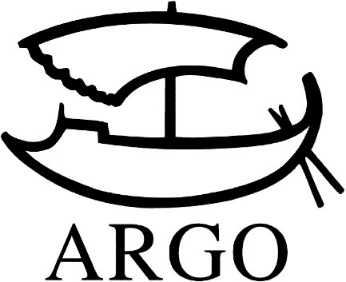 TISKOVÁ ZPRÁVACamille Paglia: Svobodné ženy, svobodní mužiEseje o pohlaví, genderu a feminismu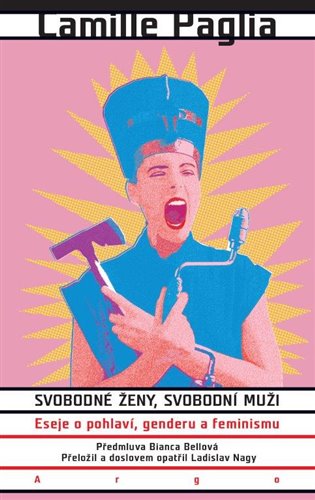 288 stran, doporučená cena 328 Kč. Přeložil a doslovem opatřil Ladislav Nagy. Předmluva Bianca Bellová.Provokativní, kritická, kontroverzní Camille Paglia, je přední americká kritička, někdy vnímaná jako nástupkyně Susan Sontagové. Naposledy k sobě přitáhla pozornost loni v květnu, kdy petice univerzitních studentů požadovala, aby byla pro své nevhodné názory na sex, genderovou identitu a sexuální obtěžování vyloučena z fakulty a nahrazena osobou homosexuální orientace a jiné pleti než bílé, aby nesměla mít veřejné přednášky a aby se na univerzitní půdě nesměly prodávat její knihy.V anglosaském světě se Paglia proslavila literárně kritickým bestsellerem Sexuální persony: umění a dekadence od Nefertiti po Emily Dickinsonovou, rozsáhlou literárně historicko-kritickou studií o úpadku a jeho obrazech v západním umění. Některé pasáže z této slavné knihy se objevují i ve sbírce esejů Svobodné ženy, svobodní muži, která ale jinak míří spíš k tématům a problémům současného světa. Paglia dostojí své pověsti kritické myslitelky, která vyhledává kontroverze, chce provokovat a především neuznává žádné modly – ať už v oblasti umění, kritiky nebo lidských práv. Její provokativní osten míří především proti dvěma terčům: soudobému feminismu, v němž namísto boje o rovné příležitosti a svobodu projevu převážila snaha o institucionální ochranářství, a situaci na anglosaských univerzitách, zejména omezování svobody projevu.„Camille Paglia je enfant terrible světového feminismu, prostořeké dítě, které volá, že král je nahý. Svobodné ženy, svobodní muži je kniha, na kterou jsme čekali, aniž jsme si to uvědomovali. Přináší racionální odpovědi na to, kde jsou slabiny a slepá místa současného feminismu, dosud jen instinktivně tušená. Prostřednictvím svých esejů sestavila Camille Paglia solidní rukověť k pochopení zmatku moderního feminismu.“ (Bianca Bellová)Camille Paglia a Jordan B. Peterson mluví o moderní době: https://www.youtube.com/watch?v=v-hIVnmUdXMKontakty:ARGO spol. s r. o.Milíčova 13e-mail: zdena.krikavova@argo.czwww.argo.czMediální zastoupení:Radka Potměšilová2media.cz s.r.o. Pařížská 13110 00 Praha 1 - Staré Městomobil: 724 702 241e-mail: radka@2media.czwww.2media.cz